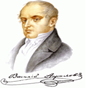 СРЕДНО  УЧИЛИЩЕ „ВАСИЛ  АПРИЛОВ”град Долна Митрополия, общ.Долна  Митрополия, обл.Плевен, ул.”Трети март” № 29 ател./факс: 06552/20-79 , тел. 06552/23-42 , e-mail: vasil_aprilov@abv.bg, web: sou-dm.infoЗАПОВЕД№ РД-18-289/ 22.02.2022  г.град Долна Митрополия, област ПлевенНа основание: Чл.259, ал.1, т.1 от Закона за предучилищното и училищното образование; Чл. 123, ал. 1 от Закона за предучилищното и училищното образование ; Чл. 7, ал.3, т. 3;  Чл. 33, т. 1; Чл. 34, ал. 1 и ал 6 ; Чл. 40, ал. 1; и Чл. 41, ал. 1 от Наредба № 11 от 01.09.2016 г. за оценяване на резултатите от обучението на учениците; Чл. 37, ал.1, ал. 2, т. 4 от Наредба № 10 от 01.09.2016 г. за организация на дейностите в училищното образование; Чл. 28, ал.1, т. 4 от Правилника за дейността на училището; резултати от януарска изпитна сесия в самостоятелна форма на обучение  /Протокол от педагогически съвет № 5/ 24.02.2022 година/УТВЪРЖДАВАМ:Графикза провеждане на поправителни изпити  в самостоятелна форма на обучение Изпитна сесия – м. март2021/2022 учебна годинаМясто на провеждане на изпитите: Зала № 1 – Място с видеонаблюдение - компютърна зала- III етаж, стая № 306 – 15 работни места – за писмен изпит/ практически ИТЗала № 2 - Място с видеонаблюдение - III етаж, стая № 306 - 15 работни места – за устен изпитЗала № 3- Място с видеонаблюдение  - I  етаж, компютърен кабинет – 10 работни места – за учебна практика по професията Начален час на изпитите: 13.30 часаГ-жа Илиана Маринова – ръководител „Направление ИКТ“ да изнесе графика за провеждане на изпитите на видно място, на входа на училището, 3 дни преди началото на изпитната сесия.Настоящата заповед да се сведе до знанието на г-жа Илияна Василева Маринова, ръководител направление ИКТ, г-жа  Недялка Колева Николова, заместник-директор УД и г-н Даниел Ангелов, заместник – директор ПО - за сведение и изпълнение.Контрол по изпълнение на заповедта ще се осъществява от директора.ЦВЕТАНКА МИТЕВАДИРЕКТОРЗАПОЗНАТИ СЪС ЗАПОВЕДТА:Недялка НиколоваДаниел АнгеловИлиана Маринова       № по редДАТАУЧЕБЕН ПРЕДМЕТКЛАСФОРМА НА ИЗПИТАКОМИСИЯКВЕСТОРИКОМИСИЯОЦЕНИТЕЛИ102.03.2022 г.ЗУЧ Български език и литератураVIIVIIIПисменМарияна Иванова МалиноваСветла Николаева РалчеваГерга Колева ГеоргиеваТеменужка Христова Стоянова102.03.2022 г.ЗУЧ Български език и литератураVIIVIIIПисменМарияна Иванова МалиноваСветла Николаева РалчеваТеменужка Христова СтояноваГерга Колева Георгиева204.03.2022 г.ЗУЧ Руски езикписменустенVIIПисменустенПисмен:Марияна Иванова МалиноваСветла Николаева РалчеваНаталия Борисова БрайковаНедялка Колева Николова204.03.2022 г.ЗУЧ Английски езикписменустенVIIIПисменустенПисмен:Марияна Иванова МалиноваСветла Николаева РалчеваДесислава Симеонова КръстеваУчител, Английски език, Тръстеник3.07.03.2022 г.ЗУЧ МатематикаVIIVIIIПисменМарияна Иванова МалиноваСветла Николаева РалчеваVIII кл.Николина Стефанова РусеваВалери Наумов Бояджиев                VII  кл.Валери Наумов БояджиевНиколина Стефанова Русева4.08.03.2022 г.ЗУЧ Информационни технологииVIIVIIIПисменПрактическиПисмен:Марияна Иванова МалиноваСветла Николаева РалчеваИлиана Василева МариноваВалери Наумов Бояджиев5.09.03.2022 г.ЗУЧ История и цивилизацииVIIVIIIПисменМарияна Иванова МалиноваСветла Николаева РалчеваЗоя Диянова АндрееваЗахари Георгиев Замфиров6.10.03.2022 г.ЗУЧ География и икономикаVIIVIIIПисменМарияна Иванова МалиноваСветла Николаева РалчеваЗахари Георгиев ЗамфировЗоя Диянова Андреева7.11.03.2022 г.ЗУЧ Биология и здравно образованиеVIIVIIIПисменМарияна Иванова МалиноваСветла Николаева РалчеваИлонка Борисова МитковаАлбена Николаева Георгиева8.14.03.2022 г.ЗУЧ Физика и астрономияVIIVIIIПисменМарияна Иванова МалиноваСветла Николаева РалчеваНиколина Стефанова РусеваИлиана Василева Маринова9.15.03.2022 г.ЗУЧ Химия и опазване на околната средаVIIVIIIПисменМарияна Иванова МалиноваСветла Николаева РалчеваИлонка Борисова МитковаАлбена Николаева Георгиева10.16.03.2022 г.ЗУЧ МузикаVIIVIIIПисменпрактическиПисмен:Марияна Иванова МалиноваСветла Николаева РалчеваТатяна Стойкова ХристоваУчител - СУ гр. Тръстеник11.17.03.2022 г.ЗУЧ Изобразително изкуствоVIIVIIIПисменПрактическиПисмен:Марияна Иванова МалиноваСветла Николаева РалчеваТатяна Стойкова ХристоваУчител - СУ гр. Тръстеник12.18.03.2022 г.ЗУЧ Технологии и предприемачество ЗУЧ ФилософияVIIПисменПрактически  Писмен        Писмен:Марияна Иванова МалиноваСветла Николаева РалчеваЗахари Георгиев ЗамфировУчител - СУ гр. ТръстеникЗоя Диянова АндрееваЗахари Георгиев Замфиров12.18.03.2022 г.ЗУЧ Технологии и предприемачество ЗУЧ ФилософияVIIIПисменПрактически  Писмен        Писмен:Марияна Иванова МалиноваСветла Николаева РалчеваЗахари Георгиев ЗамфировУчител - СУ гр. ТръстеникЗоя Диянова АндрееваЗахари Георгиев Замфиров13.21.03.2022 г.ЗУЧ ФВСVIIVIIIПрактическиВиктория Тодорова ПредашкаУчител - СУ гр. Тръстеник14.22.03.2022 г.ИУЧ Български език и литератураОПП ПредприемачествоVIIVIIIПисменПисменПисмен:Марияна Иванова МалиноваСветла Николаева РалчеваГерга Колева ГеоргиеваТеменужка Христова СтояноваМагдалена Валериева ДавидоваДесислава Симеонова Кръстева15.23.03.2022 г.ИУЧ МатематикаОтр.ПП Електротехника – теорияVIIVIIIПисменМарияна Иванова МалиноваСветла Николаева РалчеваВалери Наумов БояджиевНиколина Стефанова РусеваМагдалена Валериева ДавидоваПамела Бориславова Железарова16.24.03.2022 г.РПП Предприемачество-техническо документиране-теорияVIIIПисменМарияна Иванова МалиноваСветла Николаева РалчеваМагдалена Валериева ДавидоваДесислава Симеонова Кръстева17.25.03.2022 г.РПП Електротехника-електроника- теорияVIIIПисмен Марияна Иванова МалиноваСветла Николаева РалчеваМагдалена Валериева ДавидоваПамела Бориславова Железарова18.28.03.2022 г.РПП Градивни елементи-проводници и полупроводникови елементи- теорияVIII    ПисменМарияна Иванова МалиноваСветла Николаева РалчеваМагдалена Валериева ДавидоваПамела Бориславова Железарова19.29.03.2022 г.РПП Електротехника-реализиране на схеми- УПVIIIПрактическиМагдалена Валериева ДавидоваПамела Бориславова Железарова20.30.03.2022 г.РПП Градивни елементи-изграждане и конструиране на електронни схеми –УПVIIIПрактическиМагдалена Валериева ДавидоваПамела Бориславова Железарова